Working Party 6PRELIMINARY VIEWs on WRC-19 agenda item 2Agenda Item 2: to examine the revised ITU-R Recommendations incorporated by reference in the Radio Regulations communicated by the Radiocommunication Assembly, in accordance with Resolution 28 (Rev.WRC-03), and to decide whether or not to update the corresponding references in the Radio Regulations, in accordance with the principles contained in Annex 1 to Resolution 27 (Rev.WRC-12);1. 	BackgroundThis is a standing item on every WRC agenda to examine the revised ITU-R Recommendations in order to determine their suitability for incorporation by reference in the Radio Regulations (RR). As the ITU-R Recommendations incorporated by reference may be revised by ITU-R Study Groups, it is necessary for the next WRC to decide whether or not to update the corresponding references in the RR in accordance with the relevant Resolutions.Resolution 27 (Rev.WRC-12) outlines the principles of incorporation by reference and Resolution 28 (Rev.WRC-03) provides the procedure for updating the corresponding reference. Incorporation by reference is a concept where the content of a particular ITU-R Recommendation be made mandatory by a specific provisions in the Radio Regulation to the extent as specified by the provision.Furthermore, Resolution 28 (Rev.WRC-03) instructs the Director of the Radiocommunication Bureau “to provide the CPM immediately preceding each WRC with a list, for inclusion in the CPM Report, of those ITU-R Recommendations containing texts incorporated by reference that have been revised or approved since the previous WRC, or that may be revised in time for the following WRC.”2. 	Documents2.1   Input Documents: APG19-2/INP-33 (AUS), APG19-2/INP-63 (J)2.2   Information Documents: APG19-2/INF-14 (CEPT)3. 	Summary of Discussions3.1	 Summary of Members’ viewAPT Members considered the input documents submitted to the meeting, and developed “APT preliminary views” as provided in the following section 4.3.2 	Key points raised during the meetingThe referencing of one ITU-R Recommendation will also specifically be considered under Issue 9.1.5 (Resolution 764 (WRC-15)), that is Recommendations ITU-R M.1638-0 contained in Nos. 5.447F and 5.450A of the Radio Regulations. Treatment of this Recommendation within the APG may initially be referred to the Working Party responsible for this issue.4. 	APT Preliminary ViewsAPT Members support examination and review of ITU-R Recommendations incorporated by reference in the Radio Regulations in accordance with Resolutions 27 (Rev.WRC-12) and 28 (Rev.WRC-15). APT Members are encouraged to participate in or look into the ITU-R studies, which may propose revisions of the ITU-R Recommendations incorporated by reference, with a view to developing the APT positions on this agenda item towards the WRC-19.The referencing of Recommendation ITU-R M.1638-0 contained in Nos. 5.447F and 5.450A of the Radio Regulations will also specifically be considered under Issue 9.1.5 (Resolution 764 (WRC-15)).5. 	View from Other OrganisationPreliminary CEPT position is provided in Document APG19-2/INF-14.____________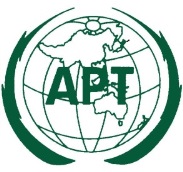 ASIA-PACIFIC TELECOMMUNITYDocument: The 2nd Meeting of the APT Conference Preparatory  Group for WRC-19 (APG19-2)APG19-2/OUT-1017 – 21 July 2017, Bali, Republic of Indonesia21 July 2017